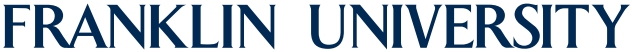 Health Information Management ProgramPROFESSIONAL PRACTICE EXPERIENCE EVALUATION (Site Supervisor)Please indicate the student’s level of performance in each of the following categories by placing an X in the appropriate boxes below:Student Name:Student Name:Student ID Number/Last four digits of SSN:Student ID Number/Last four digits of SSN:Site Supervisor Name and Title:Site Supervisor Name and Title:To evaluate the student’s performance, please complete the following evaluation, which will be used to provide feedback to the student regarding his/her ability to apply skills in a workplace setting.  This form may be replaced bythe form normally used by the organization to evaluate full-time employees.To evaluate the student’s performance, please complete the following evaluation, which will be used to provide feedback to the student regarding his/her ability to apply skills in a workplace setting.  This form may be replaced bythe form normally used by the organization to evaluate full-time employees.Evaluation Period From:  To:ExcellentAbove averageAverageBelow AveragePoorNot ApplicableI. SETTING – The Student Intern . . .I. SETTING – The Student Intern . . .I. SETTING – The Student Intern . . .I. SETTING – The Student Intern . . .I. SETTING – The Student Intern . . .I. SETTING – The Student Intern . . .I. SETTING – The Student Intern . . .1.  Understood and adhered to the policies and procedures of this workplace.2.  Used appropriate resources of the workplace.3.  Functioned cooperatively with coworkers.4.  Organized and planned time and work appropriately.ExcellentAbove averageAverageBelow AveragePoorNot ApplicableII. PRACTICE – The Student Intern . . . II. PRACTICE – The Student Intern . . . II. PRACTICE – The Student Intern . . . II. PRACTICE – The Student Intern . . . II. PRACTICE – The Student Intern . . . II. PRACTICE – The Student Intern . . . II. PRACTICE – The Student Intern . . . 1.  Developed constructive relationships with clients and coworkers.2.  Translated theoretical knowledge into practice.3.  Pursued and coordinated utilization of resources.4.  Gathered and organized pertinent data.5.  Formed appropriate judgments.6.  Implemented practical ideas.7.  Communicated effectively.ExcellentAbove averageAverageBelow AveragePoorNot ApplicableIII. PROFESSIONAL SELF – The Student Intern . . .III. PROFESSIONAL SELF – The Student Intern . . .III. PROFESSIONAL SELF – The Student Intern . . .III. PROFESSIONAL SELF – The Student Intern . . .III. PROFESSIONAL SELF – The Student Intern . . .III. PROFESSIONAL SELF – The Student Intern . . .III. PROFESSIONAL SELF – The Student Intern . . .1.  Demonstrated a disciplined sense of self, including timely and engaged work performance.2.  Showed professionalism at all times, including adhering to any and all established ethical standards.ExcellentAbove averageAverageBelow AveragePoorNot ApplicableIV. SUPERVISION – The Student Intern . . .IV. SUPERVISION – The Student Intern . . .IV. SUPERVISION – The Student Intern . . .IV. SUPERVISION – The Student Intern . . .IV. SUPERVISION – The Student Intern . . .IV. SUPERVISION – The Student Intern . . .IV. SUPERVISION – The Student Intern . . .1. Recognized the learner role.2. Transferred learning from one experience to another.V. SUMMARYSatisfactory performance means the student consistently met the expectations outlined in the approved PPE Proposal Form.  Please rate the student by typing an X after the word that best describes the student’s performance.SatisfactoryUnsatisfactoryVI. SUPPORTING COMMENTSPlease provide a narrative summary of the student’s strengths and weaknesses as demonstrated during this internship.  Include a brief description of the activities in which the student participated and any clarification of the ratings given on this evaluation.Signature of Internship Supervisor: _______________________________________________Date: _______________Signature of Student: __________________________________________________________Date: _______________Signature of Academic Supervisor:  _______________________________________________Date: _______________